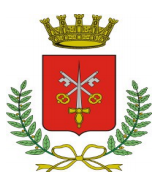 COMUNE DI MORBEGNOProvincia di SondrioIstanza di autorizzazione allo scarico delle acque biancheOGGETTO:	DOMANDA DI AUTORIZZAZIONE ALLO SCARICO DI ACQUE BIANCHE, ai sensi del Decreto Legislativo n. 152 del 03.04.2006_l_ sottoscritt_   (Nome e Cognome) ……………………………………………………………………………………………………………………….nat_ a ……………………………………………………………………………………..…….……. (Prov………………) il …………………………………..….residente in …………………………………………………………………………………………………………………………………… (Prov…………….…)Via………………………………………………………………………..…..……………………………………………………………………………….n°.……….... Frazione/Località……………………………………………………………………………………………………………………………… cap…………….……in qualità di……….……………………………………………………………………………………………………………..……………………….……………...del Comune/Società di gestione (Ragione sociale) ……………………………………………………………………………………..……………..………………………………………………………………………………………………. P.IVA./Codice Fiscale …………………………………………………………Sede municipio/sede legale in ……………………………………………………………………...……………………………….… (Prov………………)Via………………………………………………………………………..…..……………………………………………………………………………….n°.………... Frazione/Località……………………………………………………………………………………………………………………………… cap…………………Tel .………/………………… fax ………/…………………… e-mail ……………………………………………@..................................................PEC ……………………….………………...…………………………………@…………………………………………………………………………………...…….che si configura quale titolare degli scarichi oggetto della presente domanda,CHIEDEa codesta Amministrazione il rilascio dell’autorizzazione per: nuovo/i scarico/hi rinnovo dell’autorizzazione n…………………………………………………………………………………………………………………. variante dell'autorizzazione n………………………………………………………………………………………………………………….ai sensi del Decreto Legislativo 3 aprile 2006 n.152 e s.m.i. , per gli scarichi presenti, come nel seguito descritti:n. …….. scarico/hi terminale/i proveniente/i da reti di raccolta delle acque meteoriche;predisponendo, per ciascuno scarico, la relativa scheda tecnica (da compilare in caso di primo rinnovo o di nuovi scarichi).Allo scopo, dichiarando di essere a conoscenza delle normative di cui al D.Lgs 152/2006, della Legge Regionale 26/2003, oltre a quelle normative non specificate, sostitutive, integrative e collaterali, allega la documentazione di rito necessaria costituita da:Allegato 1 - Dati di identificazione degli scarichiAllegato 2 - Elaborati cartograficiAllegato 3 – Schede tecniche “T” per ogni punto di scarico.Qualora la documentazione richiesta sia già in possesso dell’Amministrazione comunale, dovrà essere compilato ed allegato il modello di cui all’Appendice A.Si specifica che tutte le relazioni e gli elaborati tecnici e cartografici, anche parziali, sono datati e firmati da professionisti abilitati nelle specifiche materie.Referente della praticaNome ……………………………………………..………………………………. Cognome………………………………………………………………………………………..…… Qualifica………………………………………………………………………………………………………………………………………………………………………………………..tel. ………/……………………Fax………/…………………e-mail …………………………………………@...............…………………………………………………….……Data……………………………….				Firma………………………………………….TRATTAMENTO DEI DATI PERSONALIIl/La sottoscritto/a dichiara di essere informato/a che, ai sensi e per gli effetti di cui al Regolamento UE n. 2016/679, i dati personali contenuti nella presente comunicazione sono di natura obbligatoria e potranno essere trattati da parte della Pubblica Amministrazione procedente e da altri soggetti coinvolti nell’ambito del procedimento per il quale sono stati richiesti. Il Titolare del trattamento è il comune di Morbegno (SO), con sede in Via S.Pietro, 22.ALLEGATO 1 – Dati identificativi degli scarichiALLEGATO 2 – Elaborati cartograficiPlanimetria in scala adeguata, aggiornata al reale stato di fatto, sulla quale siano individuati in modo chiaro ed immediato:Il tracciato di tutte le reti di smaltimento con numerazione come riportata nell’Allegato 1.Vanno riportati eventuali collettori intercomunali.A seconda della tipologia di acque convogliate (miste, nere, bianche), le reti dovranno avere colorazione o tratteggio differente.Deve essere evidenziata la direzione di flusso dei liquami lungo le reti.I nodi caratteristici delle reti quali le stazioni di sollevamento, gli sfioratori di piena, i by-pass degli impianti di trattamento e gli impianti di trattamento coi relativi scarichi.Gli scarichi oggetto dell’istanza devono essere individuati con numero identificativo riportato nella tabella dell’Allegato 1.Sono da indicare, inoltre, i punti di ubicazione dei manufatti predisposti o da predisporre per l’esecuzione dei controlli.I corpi idrici superficiali ricettori degli scarichi con codifica ove presente (strato informativo “Reticolo idrografico unificato” - http://www.geoportale.regione.lombardia.it) ed i punti di scarico con numerazione riportata in Allegato 1.I punti o i tratti delle reti fognarie e dei sistemi di collettamento nei quali si immettono o si infiltrano acque parassite o si registrino perdite di acque reflue.Allegato 3 - SCHEDA “T”Scarichi di fognatura biancaN° identificativo scarico (da tabella Allegato 1) _________Tipologia acque immesse:meteoriche di dilavamento;fontane pubbliche;superi dell’acquedotto comunale;scarico dello sfioratore di piena n. identificativo (da tabella Allegato 1) _____altro _____________________________________________________________________Localizzazione del punto di scarico:Coordinate UTM – WGS84 – Fuso 32N - X _________________ - Y _________________Presenza pozzetto d'ispezione:     No  		   SìLe acque scaricate sono recapitate in:  Rete fognatura esistente: ________________________________Corso d’acqua superficiale:Codice e denominazione cis  ________________________________________________________Soggetto ad asciutta:  	 No		   Sì, per n. _______giorni/annoIn sponda:			 destra (dx)   	 sinistra (sx) _____________          immerso:    			 No   Sì            	In caso di scarico già autorizzatoAutorizzazione idraulica allo scaricoEnte preposto al rilascio: ____________________________________________________________Estremi autorizzazione: _____________________________________________________________Data scadenza autorizzazione [gg/mm/aaaa]: ____________________________________________Suolo / strati superficiali del sottosuoloQuota del livello della falda freatica rispetto al piano campagna _________ [m]Distanza dal più vicino corpo idrico superficiale idoneo a ricevere lo scarico _________ [m]Lo scarico è esterno all'area di rispetto delle fonti di approvvigionamento destinate al consumo umano (art. 94 del D.Lgs. 152/2006 ):  	 No 		  Sì            APPENDICE ADOCUMENTAZIONE GIA’ IN POSSESSO DELL’AMMINISTRAZIONE COMUNALEIL SOTTOSCRITTOCognome 		_________________________________________		 nome 	_____________		___________________________________ nato a 		_____________________	 prov. 		______ il _______________			 residente a 		___			____________________ prov. 		________Località/frazione ________________________________________________ via 						______________________ cap 		____________in relazione all’istanza di autorizzazione allo scarico di acque reflueD I C H I A R Aai sensi e per gli effetti di cui all’art. 18, comma 2, della Legge n. 241 del 1990 e dell’art. 43 del D.P.R. 28.12.00 n. 445, che la seguente documentazione, necessaria al fine di dare seguito al procedimento medesimo, è già in possesso dell’Amministrazione Provinciale:Note informativeAi sensi dell'art. 38 del DPR 445 del 28.12.2000, l'istanza e/o le dichiarazioni rese ai sensi degli artt. 46 e 47 del medesimo DPR 445/00 sono sottoscritte dall'interessato alla presenza del dipendente addetto ovvero sottoscritte e presentate o inviate anche per fax o via telematica unitamente a copia fotostatica non autenticata di un documento d'identità del sottoscrittore. L'istanza inviata per via telematica è valida se sottoscritta mediante la firma digitale o quando il sottoscrittore è identificato dal sistema informatico con l'uso della carta d'identità elettronica.Ai sensi degli artt. 18 e 19 del DPR 445/00, l’autenticazione di copie di documenti può essere fatta:- dal responsabile del procedimento o da qualsiasi altro dipendente competente a ricevere la documentazione, su presentazione dell’originale;- dietro presentazione di dichiarazione sostitutiva dell’atto di notorietà di cui all’art. 47 del DPR 445/00 attestante il fatto che la copia prodotta è conforme all’originale (solo per copie di atti o documenti conservati o rilasciati da una pubblica amministrazione o per copie di pubblicazioni).Le dichiarazioni sostitutive rese ai sensi degli artt. 46 e 47 del DPR 445/00 sono considerate come fatte a pubblico ufficiale e pertanto, qualora dai controlli effettuati ai sensi degli artt. 71 e segg. del DPR 445/00, emerga la non veridicità del contenuto delle dichiarazioni: - il dichiarante decade dai benefici eventualmente conseguenti al provvedimento emanato sulla base delle dichiarazioni non veritiere, previa adozione di apposito provvedimento;- il nominativo del dichiarante, poiché il rilascio di dichiarazioni mendaci o false è punito ai sensi del codice penale e delle leggi speciali in materia, sarà segnalato - unitamente agli atti - alla competente Procura della Repubblica.Spett.leSpett.leServizio AmbienteComune di MorbegnoVia S.Pietro n. 2223017 MORBEGNO (SO)protocollo.morbegno@cert.provincia.so.itServizio AmbienteComune di MorbegnoVia S.Pietro n. 2223017 MORBEGNO (SO)protocollo.morbegno@cert.provincia.so.itData ________________   Firma_________________________________________Data ________________   Firma_________________________________________N° identificativo rete di smaltimentoDenominazione rete di smaltimentoCodice SIRe Acque rete di smaltimentoN° identificativo scaricoISTAT e nome Comune di ubicazione scaricoCoordinate scaricoUTM – WGS84 –Fuso 32NCoordinate scaricoUTM – WGS84 –Fuso 32NTipo manufatto che origina lo scaricoTipo recapitoscaricoCodice SIRe Acque impianto di trattamentoCodice Manufatto SIRe AcqueCodice Scarico SIRe AcqueXYNumeroTestoStringaNumerioNumero[6]Numero [6,4]Numero [7,4]Testo [1]Testo [1]Stringa [10]Stringa [12]Stringa [16]Indicare la documentazioneIndicare l’Ufficio dell’Amministrazione comunale in possesso della documentazione a fianco descrittaData ________________   Firma_________________________________________